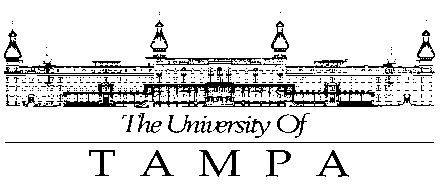 This worksheet is designed to help you plan and track your progress toward your degree.  It lists all the graduation requirements.  For full course descriptions, please refer to the current undergraduate Catalog.Course Taken or Transferred InSemester Taken or Course RemainingUNIVERSITY GRADUATION REQUIREMENTSUNIVERSITY GRADUATION REQUIREMENTSUNIVERSITY GRADUATION REQUIREMENTSStudents must earn 124 hours to be eligible for graduation.Students must maintain an overall GPA of a 2.0 to be eligible for graduation.Students must complete 31 of the last 35 hours in residency at UT.Students must earn 124 hours to be eligible for graduation.Students must maintain an overall GPA of a 2.0 to be eligible for graduation.Students must complete 31 of the last 35 hours in residency at UT.Students must earn 124 hours to be eligible for graduation.Students must maintain an overall GPA of a 2.0 to be eligible for graduation.Students must complete 31 of the last 35 hours in residency at UT.BACCALAUREATE EXPERIENCE REQUIREMENTSCourses used for Baccalaureate Experience may not be used in the major (unless otherwise stated in the catalog).BACCALAUREATE EXPERIENCE REQUIREMENTSCourses used for Baccalaureate Experience may not be used in the major (unless otherwise stated in the catalog).BACCALAUREATE EXPERIENCE REQUIREMENTSCourses used for Baccalaureate Experience may not be used in the major (unless otherwise stated in the catalog).Two-Year Learning CommunityTwo-Year Learning CommunityTwo-Year Learning CommunityBAC 100 (0cr) – Digital SkillsBAC/HON 101/102 (2cr) – First-Year Seminar (two semester sequence)BAC 103 (1cr) – Transfer Student Seminar (one semester course) - OptionalBAC 104 (1cr) – Veteran Student Seminar (one semester course)AWR 101 (4cr) – Writing and InquiryDomestic Students may be required to take AWR 100 based on English Placement. International Students may be required to take AWR 110 before AWR 101 or AWR 111 in conjunction with AWR 101 based on English Placement. AWR 201 (4cr) – Writing and Research Recommended to take in the second yearMathematics (4cr) – MAT 155 or HigherNatural Science – NS (6 Credits)Must be lecture course, not a lab.Natural Science – NS (6 Credits)Must be lecture course, not a lab.Natural Science – NS (6 Credits)Must be lecture course, not a lab.Biological Science (3cr)Chemical or Physical Science (3cr) Humanities – HFA (11 Credits)Humanities – HFA (11 Credits)Humanities – HFA (11 Credits)Must have at least two different disciplines represented. May only apply up to 4 credits of Studio/Performance courses. Courses to fulfill this requirement may be found in the following disciplines: animation, dance, English/literature, film, foreign languages, linguistics, music, new media, philosophy, religion, speech and theatre, plus those art, communication, writing and women’s and gender studies courses so designated in the Course Descriptions section of the catalog.Must have at least two different disciplines represented. May only apply up to 4 credits of Studio/Performance courses. Courses to fulfill this requirement may be found in the following disciplines: animation, dance, English/literature, film, foreign languages, linguistics, music, new media, philosophy, religion, speech and theatre, plus those art, communication, writing and women’s and gender studies courses so designated in the Course Descriptions section of the catalog.Must have at least two different disciplines represented. May only apply up to 4 credits of Studio/Performance courses. Courses to fulfill this requirement may be found in the following disciplines: animation, dance, English/literature, film, foreign languages, linguistics, music, new media, philosophy, religion, speech and theatre, plus those art, communication, writing and women’s and gender studies courses so designated in the Course Descriptions section of the catalog.Must have at least two different disciplines represented. May only apply up to 4 credits of Studio/Performance courses. Courses to fulfill this requirement may be found in the following disciplines: animation, dance, English/literature, film, foreign languages, linguistics, music, new media, philosophy, religion, speech and theatre, plus those art, communication, writing and women’s and gender studies courses so designated in the Course Descriptions section of the catalog.Social Science – SS (11 Credits)Social Science – SS (11 Credits)Social Science – SS (11 Credits)Must have at least two different disciplines represented. Courses to fulfill this requirement may be found in the following disciplines: economics, geography, history, political science, psychology, sociology, and urban studies, plus those communication, criminology, law justice and advocacy, and women’s and gender studies courses so designated in the Course Descriptions section of the catalog.Must have at least two different disciplines represented. Courses to fulfill this requirement may be found in the following disciplines: economics, geography, history, political science, psychology, sociology, and urban studies, plus those communication, criminology, law justice and advocacy, and women’s and gender studies courses so designated in the Course Descriptions section of the catalog.Must have at least two different disciplines represented. Courses to fulfill this requirement may be found in the following disciplines: economics, geography, history, political science, psychology, sociology, and urban studies, plus those communication, criminology, law justice and advocacy, and women’s and gender studies courses so designated in the Course Descriptions section of the catalog.Must have at least two different disciplines represented. Courses to fulfill this requirement may be found in the following disciplines: economics, geography, history, political science, psychology, sociology, and urban studies, plus those communication, criminology, law justice and advocacy, and women’s and gender studies courses so designated in the Course Descriptions section of the catalog.Course Taken or Transferred InSemester Taken or Course RemainingArt/Aesthetic – A (3 Credits)Can come from anywhere in the curriculum.Art/Aesthetic – A (3 Credits)Can come from anywhere in the curriculum.Art/Aesthetic – A (3 Credits)Can come from anywhere in the curriculum.Art/aesthetic courses are devoted primarily to the development of skills in human expression for the purpose of engaging the aesthetic sense, or courses devoted primarily to the development of students’ critical appreciation of aesthetics. Courses can be found in multiple disciplines, see Course Search or Catalog to find courses.Art/aesthetic courses are devoted primarily to the development of skills in human expression for the purpose of engaging the aesthetic sense, or courses devoted primarily to the development of students’ critical appreciation of aesthetics. Courses can be found in multiple disciplines, see Course Search or Catalog to find courses.Art/aesthetic courses are devoted primarily to the development of skills in human expression for the purpose of engaging the aesthetic sense, or courses devoted primarily to the development of students’ critical appreciation of aesthetics. Courses can be found in multiple disciplines, see Course Search or Catalog to find courses.Non-Western and International/Global Awareness – NW/IG (9 Credits)Can come from anywhere in the curriculum.Non-Western and International/Global Awareness – NW/IG (9 Credits)Can come from anywhere in the curriculum.Non-Western and International/Global Awareness – NW/IG (9 Credits)Can come from anywhere in the curriculum.Non-Western (3cr) Deal in either a direct or comparative way with political, social, or cultural issues within the context of non-Western or Third World concerns.International/Global Awareness (3cr)Deal in a direct or comparative way with political, social, cultural or economic issues impacting the international and/or global arena.Non-Western or International/Global Awareness (3cr)Writing Intensive – W (9 Credits)Can come from anywhere in the curriculum.Writing Intensive – W (9 Credits)Can come from anywhere in the curriculum.Writing Intensive – W (9 Credits)Can come from anywhere in the curriculum.Courses in addition to AWR 101 and AWR 201 that emphasize writing as a process of learning and communicating.  Some credits may be waived for transfer students, please refer to the Catalog for more information.Courses in addition to AWR 101 and AWR 201 that emphasize writing as a process of learning and communicating.  Some credits may be waived for transfer students, please refer to the Catalog for more information.Courses in addition to AWR 101 and AWR 201 that emphasize writing as a process of learning and communicating.  Some credits may be waived for transfer students, please refer to the Catalog for more information.MAJOR REQUIREMENTS (48-51 Credits)MAJOR REQUIREMENTS (48-51 Credits)MAJOR REQUIREMENTS (48-51 Credits)Music Technology Courses (12 Credits)Music Technology Courses (12 Credits)Music Technology Courses (12 Credits)MUS 108 (4cr) – Recording and Electronic Music I (1) MUS 109 (4cr) – Recording and Electronic Music II (2) Pre-Req: MUS 108 or consent of instructorMUS 210 (2cr) – Concert Recording PracticumMUS 301 (1cr) – Interactive Arts EnsembleMUS 303 (1cr) – Studio Production EnsemblePre-Req: MUS 108 or equivalent, or permission of instructorMusicianship Courses (18 Credits)Musicianship Courses (18 Credits)Musicianship Courses (18 Credits)MUS 100 (3cr) – Music FundamentalsMUS 110 (2cr) – Piano Class I (1) Pre-Req: MUS 100 (with a “C” or better) or a satisfactory score on the Music Department's Music Theory Placement ExamMUS 111 (2cr) – Piano Class II (2)Pre-Req: MUS 110 (with a “C” or better)MUS 112 (2cr) – Aural Skills I (1) Pre-Req: MUS 100 (with a “C” or better) or a satisfactory score on the Music Department's Music Theory Placement ExamCourse Taken or Transferred InSemester Taken or Course RemainingMUS 113 (2cr) – Aural Skills II (2) Pre-Req: MUS 112 (with a “C” or better) or an equivalent course, or a score of 3 or better on the aural subscore of the AP Music Theory ExamMUS 122 (2cr) – Music Theory I (1) Pre-Req: MUS 100 (with a “C” or better) or a satisfactory score on the Music Department's Music Theory Placement ExamMUS 123 (2cr) – Music Theory II (2) Pre-Req: MUS 122 (with a “C” or better) or an equivalent course, or a score of 3 or better on the nonaural subscore of the AP Music Theory ExamMUS 200 (1cr) – Jazz Improvisation I (1) Pre-Req: Music major, music minor or permission of instructor; students must be able to read standard music notation, and must display a basic level of technical proficiency on their instrument or voiceMUS 323 (2cr) – Arranging and OrchestrationPre-Req: MUS 123Musicianship Elective (6 Credits)Choose two of the following:MUS 191 – World MusicMUS 195 – Introduction to JazzMUS 208 – Topics in MusicMUS 370 – Music in Film and GamesMUS 375 – Introduction to RockMUS 380 – Music History Survey I (1): Antiquity, Middle Ages, Renaissance and Baroque (Pre-Req: Music majors only or permission of instructor)MUS 381 – Music History Survey II (2): 18th Century Classical Period and 19th Century Romanticism (Pre-Req: Music majors only or permission of instructor)MUS 480 – Music History Survey III (3): 1900 to Present Day (Pre-Req: Music majors only or permission of instructor)Musicianship Elective (6 Credits)Choose two of the following:MUS 191 – World MusicMUS 195 – Introduction to JazzMUS 208 – Topics in MusicMUS 370 – Music in Film and GamesMUS 375 – Introduction to RockMUS 380 – Music History Survey I (1): Antiquity, Middle Ages, Renaissance and Baroque (Pre-Req: Music majors only or permission of instructor)MUS 381 – Music History Survey II (2): 18th Century Classical Period and 19th Century Romanticism (Pre-Req: Music majors only or permission of instructor)MUS 480 – Music History Survey III (3): 1900 to Present Day (Pre-Req: Music majors only or permission of instructor)Musicianship Elective (6 Credits)Choose two of the following:MUS 191 – World MusicMUS 195 – Introduction to JazzMUS 208 – Topics in MusicMUS 370 – Music in Film and GamesMUS 375 – Introduction to RockMUS 380 – Music History Survey I (1): Antiquity, Middle Ages, Renaissance and Baroque (Pre-Req: Music majors only or permission of instructor)MUS 381 – Music History Survey II (2): 18th Century Classical Period and 19th Century Romanticism (Pre-Req: Music majors only or permission of instructor)MUS 480 – Music History Survey III (3): 1900 to Present Day (Pre-Req: Music majors only or permission of instructor)Musicianship Elective (3cr)Musicianship Elective (3cr)Performance and Music Electives (12 Credits)Refer to catalog for Elective options.Performance and Music Electives (12 Credits)Refer to catalog for Elective options.Performance and Music Electives (12 Credits)Refer to catalog for Elective options.Performance and Music Elective (1-2cr)Performance and Music Elective (1-2cr)Performance and Music Elective (1-2cr)Performance and Music Elective (1-2cr)Performance and Music Elective (1-2cr)Performance and Music Elective (1-2cr)Performance and Music Elective (1-2cr)Performance and Music Elective (1-2cr)Performance and Music Elective (1-2cr)Performance and Music Elective (1-2cr)Course Taken or Transferred InSemester Taken or Course RemainingPerformance and Music Elective (1-2cr)Performance and Music Elective (1-2cr)Performance and Music Elective (1-2cr)Capstone Project (Choose 1) (0-3 Credits)MUS 346, MUS 446 or MUS 499 Recital/Concert Attendance – MUS 269Recital/Concert Attendance – MUS 269Recital/Concert Attendance – MUS 269Students in the Technologist track of the Bachelor of Arts in Music degree must pass MUS 269 (0cr) Recital/Concert Attendance one time onlyStudents in the Technologist track of the Bachelor of Arts in Music degree must pass MUS 269 (0cr) Recital/Concert Attendance one time onlyStudents in the Technologist track of the Bachelor of Arts in Music degree must pass MUS 269 (0cr) Recital/Concert Attendance one time onlyMinimum Grade RequirementMinimum Grade RequirementMinimum Grade RequirementAll Bachelor of Arts degree candidates must receive a grade of “C” or better for any MUS course in order for it to be counted toward their music degree requirementsAll Bachelor of Arts degree candidates must receive a grade of “C” or better for any MUS course in order for it to be counted toward their music degree requirementsAll Bachelor of Arts degree candidates must receive a grade of “C” or better for any MUS course in order for it to be counted toward their music degree requirementsMajor Residency Requirements (15 Credits)Major Residency Requirements (15 Credits)Major Residency Requirements (15 Credits)Students must complete at least 15 credit hours in the student’s major.Students must complete at least 15 credit hours in the student’s major.Students must complete at least 15 credit hours in the student’s major.